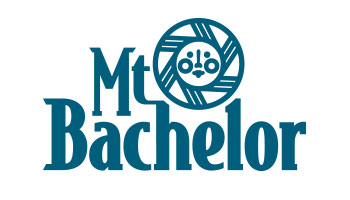 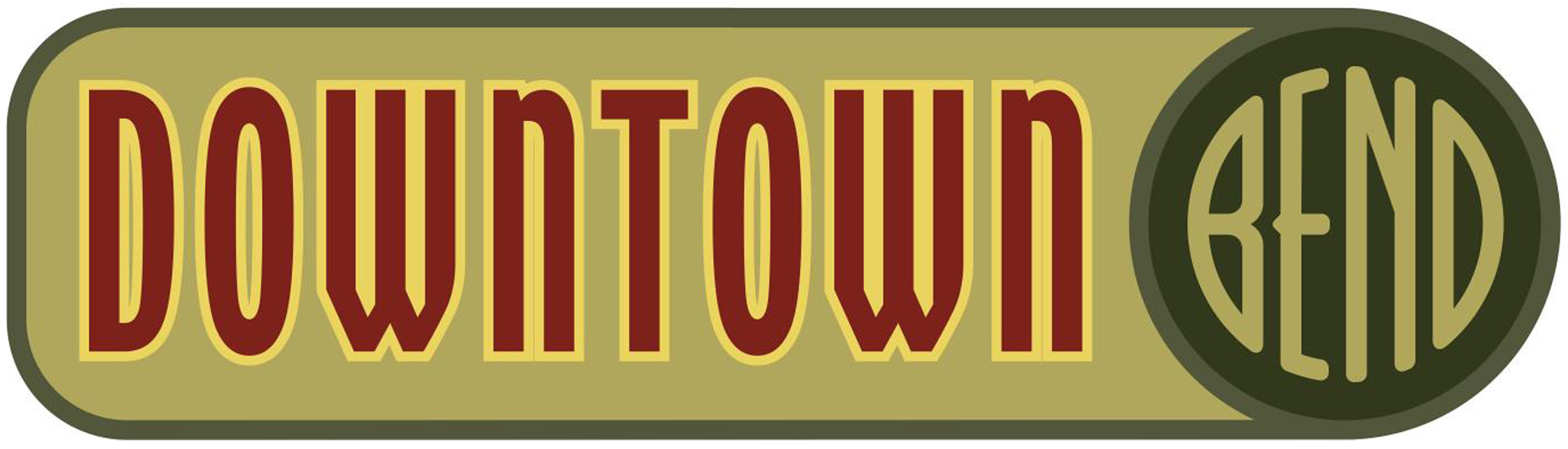 Welcome Mt. Bachelor Ski Groups to Downtown Bend!The following businesses have special deals & discounts JUST FOR YOU!  All you need to do is tell them that you are a part of the ski group to receive your discount.Books, Boutiques. Gifts, & JewelryDudley’s Bookshop Café – Buy any book valued at $15 or more, and get a free 8oz espresso drink or tea.  (1 per customer per day)Local Joe Jeans - Free Local Joe T-Shirt with any purchase over $50The Feather’s Edge - 10% off all full-priced itemsCowgirl Cash- Special deals and small tokens of appreciation special for your group!Lotus Moon-10% off storewideJeffrey Murray Photography - 10% off Princess Athletic - 20% off one regular priced itemTactics – 15% storewide on our selection of snowboard and skateboard gear, shoes and clothingFootzone - 10% off any regularly priced items storewide.Bendy Dog - 10% off storewideLeapin’ Lizards Toy Company - 10% off storewideFaveur Unique Boutique - 10% off storewideSunstone Store – Make your visit to Bend more than just great memories!  Oregon Sunstone, our state gemstone in Champagne color is discounted 50% for Mt. Bachelor ski groups!  Red Pinecone – FREE Bend Logo Silipint Shot glass with $25 Purchase Cozy in Bend – 15% off storewide LuLu’s Boutique – 10% off storewideCascade Cottons – 10% off regularly priced apparelFrameworks – Purchase a photo frame and get a free digital print, also shipping is only $5!  You can upload your ski vacation photo and they will print if free of charge when you purchase a photo frame.  Use promo code “SKIGROUP” at checkout and get an additional 20% off the order!  www.highdesertframeworks.comOregrown – 10% off storewide!Oregon Body and Bath – 10% off storewideForge Humanity – 10% off storewideCC McKenzie – 15% off on purchases of over $100, regular price items.Coffee, Cocktails & RestaurantsVelvet Lounge - Happy Hour pricing all night! Food $6, drafts $4, wine $5, Moscow mule $6, Blue Velvet $6White Water Taphouse - $1 off each person’s first beverageAstro Lounge - Buy one get one free appetizer5 Fusion Sushi - 10% off all foodPizza Mondo – After Mountain special (3:30-5:30): Two slices of pizza and a pop $5.50, swap in a small beer for $7.50, upgrade to a pint for $8.50Mantra Indian Kitchen – 15% of on al orders over $50 and happy hour drinks for all skiers!10 Below – 10% off Total billBeach Hut Deli – 10% discount + $2 pints of selected microbrews Mon-Fri 3pm to close.  Sidelines Sports Bar – 20% VIP discount off entire purchaseThe Commons Cafe – Happy hour specials are $1 off select tap beers, $2 off select wines, and $2 drip coffee or tea.Townshend’s Tea Company –25% off a beverage (1 per person)Looney Bean Cafe – Visit us to discover what great deals we have in storeExperiencesTower Theatre – 10% discount on Tower Theatre Foundation presented events. Contact our Box Office to see which shows qualify or for more information.Bend Electric Bikes – We'll do 50% off electric bikes rentals (2 hour minimum and reservations recommended).  Coupon Code = SKIMTBPedego Bend Electric Bikes - Reduced rental rates for both our regular and Fat Tire Bikes with delivery and pick up service.Spas and SalonsUrban Beauty Bar MD - "Treat Your Feet after they kept you flying with your choice of a complimentary add-on for any pedicure at Urban Beauty Bar MD*. Make your hooves happy with a warming and moisturizing Paraffin Treatment or stretch out those muscles with an Extended Massage. *Smiles, beer, wine, spiked cider + cocoa are always FREE!!! Lemon Drop Salon – 10% off all retail productsFace-to-Face Day Spa – 15% off all services